ESTADO DO RIO GRANDE DO NORTECÂMARA MUNICIPAL DE SÃO JOÃO DO SABUGIREQUERIMENTO Nº. 004/2022Requeiro a V. Ex.ª, com base no artigo 154 do Regimento Interno e ouvido o plenário desta casa, requer que seja enviado ofício ao Poder Executivo Municipal, solicitando que regularize o mais rápido possível o abastecimento (pipa) de água nas comunidades rurais. JUSTIFICATIVA EM PLENÁRIO		        Sala das Sessões, em 16 de fevereiro de 2022.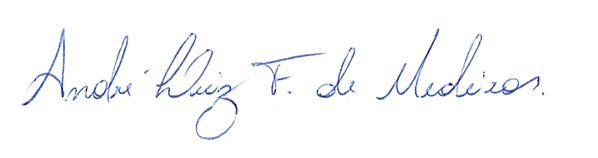 __________________________________________________                  ALEX-SANDRO ALVESVEREADOR - AUTOR